Appendix GNorth Carolina Extension & Community Association, Inc.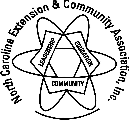 Scholarship ApplicationApplication must be completed and returned by February 1stCheck one:            Youth Application(An individual currently in senior year of high school or in college with no break in her/his formal education)            Adult Application(An individual who has completed high school and has had a break in her/his education and wishes to further her/his education.)TO BE PAID THE FOLLOWING FALL TERMPrevious applicants and/or recipients may reapply each year that they remain in schoolThe purpose of the scholarship is to assist students in obtaining a degree at any North Carolina college, in any field of study, with priority given to Family and Consumer Sciences.  (Part-time students must carry no less than six (6) hours per semester and full-time students must carry no less than twelve (12) hours per semester.)1.         Full Name 	First                                                   Middle                                               Last2.         Home Address  	Street or Route                                                                             County                                                                                    Telephone_(          ) 	City                                     State                                    Zip3.         Date of Birth  	Email  	4.         Intended Major  	5.	Intended College 	 Have you been accepted         (   ) yes            (   ) no6.         Career Objectives  	7.         Marital Statussinglemarrieddivorcedwidowed8.         Parents’ Names and Occupation9.         Ages of dependent children (if applicable)Ages of dependent siblings (if applicable)10.       Activities and Honors (Include honors, offices, etc. in school, community, and church)             (25%)11.       Connection and Involvement with Cooperative Extension Service (NCCES)                (25%)(NC Extension & Community Association {NCECA} member or relative, 4-H, programs presented for NCCES, etc.)12.       Financial Need                                                                                                                       (25%)a.         Approximate family income per year (check one):( )        below $10,000                        ( )        $10,000 to $20,000 ( )        $20,000 to $30,000                ( )        $30,000 to $40,000 ( )        $40,000 to $50,000                 ( )        above $50,000b.         Approximate tuition and fees per year for school/university  	c..        Employment  	d.         How do you plan to finance your education  	13.       Scholarship Potential                                                                                                            (25%)a.         Attach high school or college transcripts.b.         List scholarships applied for or received  	14        Expected date of college/university graduation15.	Attach a paragraph briefly explaining the value or impact the NCECA, Inc. and/or the NCCES has had on your life.16.       References - Attach three (3) letters of reference17.       Reviewed by NCECA, Inc. County Council PresidentNCECA, Inc. County Council President or Cooperative Extension Personnel Date  	Applicant’s SignatureDate  	